Державна установа «Центр громадського здоров’я Міністерства охорони здоров’я України» оголошує конкурс для відбору консультанта з розповсюдження інформаційних та інших матеріалів на тему «Підвищення рівня свідомості прихожан синагог, молитовних будинків, а також відвідувачів могильних комплексів іудейських праведників щодо дотримання протиепідемічних заходів з метою недопущення поширення COVID-19» в рамках проекту «Надання підтримки Центру громадського здоров’я МОЗ України для зміцнення та розбудови спроможності системи охорони здоров’я для здійснення кращого моніторингу, епідеміологічного нагляду, реагування на спалахи захворювання та їхньої профілактики».Назва позиції: Консультант з розповсюдження інформаційних та інших матеріалів на тему «Підвищення рівня свідомості прихожан синагог, молитовних будинків, а також відвідувачів могильних комплексів іудейських праведників щодо дотримання протиепідемічних заходів з метою недопущення поширення COVID-19» Період надання послуг: серпень-вересень 2021 рокуІнформація щодо установи:Головним завданнями Державної установи «Центр громадського здоров’я Міністерства охорони здоров’я України» (далі – Центр) є діяльність у сфері громадського здоров’я. Центр виконує лікувально-профілактичні, науково-практичні та організаційно-методичні функції у сфері охорони здоров’я з метою забезпечення якості лікування хворих на соціально небезпечні захворювання, зокрема ВІЛ/СНІД, туберкульоз, наркозалежність, вірусні гепатити тощо, попередження захворювань в контексті розбудови системи громадського здоров’я. Центр приймає участь в розробці регуляторної політики і взаємодіє з іншими міністерствами, науково-дослідними установами, міжнародними установами та громадськими організаціями, що працюють в сфері громадського здоров’я та протидії соціально небезпечним захворюванням.Завдання:Розміщення та поширення інформаційних матеріалів (брошур, банерів) на інформаційних ресурсах релігійної конфесії, в синагогах,  молитовних будинках, в місцях паломництва до могильних комплексів іудейських праведників тощо.Розповсюдження засобів індивідуального захисту (маски медичні та дезінфікуючі засоби для обробки рук і шкіри) серед прихожан в синагогах,  молитовних будинках, в місцях паломництва до могильних комплексів іудейських праведників тощо.Вимоги до професійної компетентності:Обізнаність з категорією прихожан відповідної релігійної громади, їх потребами та інтересами, уміння сформувати основне посилання та спроможність розмістити матеріали на відповідних ресурсах.Уміння працювати з людьми, налагоджувати контакти та організовувати взаємодію між організаціями, підприємствами, компаніями тощо.Резюме мають бути надіслані електронною поштою на електронну адресу: vacancies@phc.org.ua. В темі листа, будь ласка, зазначте: «356-2021 Консультант з розповсюдження інформаційних та інших матеріалів на тему «Підвищення рівня свідомості прихожан синагог, молитовних будинків, а також відвідувачів могильних комплексів іудейських праведників щодо дотримання протиепідемічних заходів  з метою недопущення поширення COVID-19» Мова резюме: українська та англійська (обов’язково).Термін подання документів – до 20 серпня 2021 року, реєстрація документів 
завершується о 18:00.За результатами відбору резюме успішні кандидати будуть запрошені до участі у співбесіді. У зв’язку з великою кількістю заявок, ми будемо контактувати лише з кандидатами, запрошеними на співбесіду. Умови завдання та контракту можуть бути докладніше обговорені під час співбесіди.Державна установа «Центр громадського здоров’я Міністерства охорони здоров’я України» залишає за собою право повторно розмістити оголошення про конкурс, скасувати конкурс, запропонувати позицію зі зміненими завданнями чи з іншою тривалістю контракту.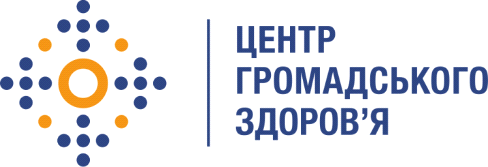 